НАСТАВНО –НАУЧНОМВИЈЕЋУМЕДИЦИНСКОГ ФАКУЛТЕТАСЕНАТУ УНИВЕРЗИТЕТА У ИСТОЧНОМ САРАЈЕВУПредмет:Извјештај комисије о пријављеним кандидатима за избор у академско звање вишег асистента, ужа научна област:  Друштвене и биомедицинске науке, (ужа образовна област: Социјална медицина), предмети: Социјална медицина, Клиничка пракса II.Одлуком Наставно-научног вијећа Медицинског факултета у Фочи, Универзитета у  Источном Сарајеву, број: 01-3-163  од 16.06.2021. године именовани смо у Комисији за   разматрање конкурсног  материјала  и писање извјештаја по  конкурсу, објављеном  у дневном листу “Глас Српске “ од 05.05.2021.године. за избор у академско звање вишег асистента,  ужа научна област:  Друштвене и биомедицинске науке (ужа образовна област: Социјална медицина)  предмети:  Социјална медицина, Клиничка пракса II .ПОДАЦИ О КОМИСИЈИНа претходно наведени конкурс пријавио се један кандидат: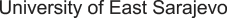 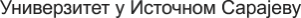 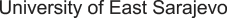 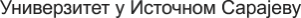 1.   Данијела РадуловићНа основупрегледа конкурсне документације, a поштујући прописане чланове77.,78.и87.Закона о високом образовању („Службени гласник Републике Српске“бр.73/10,104/11,84/12,108/13,44/15,90/16), чланове 148. и 149.     Статута  Универзитета у Источном Сарајеву и чланове 5.,6.,37.,38.и39.Правилника о поступку и условима избора академског особља Универзитета   у Источном Сарајеву    ,Комисија  за писање извјештаја о пријављеним кандидатаима за изборе узвања, Наставно-научном вијећу Медицинског факултета и Сенату Универзитета у Источном  Сарајеву  подноси следећи извјештај на даље одлучивање:ИЗВЈЕШТАЈКОМИСИЈЕ О ПРИЈАВЉЕНИМ КАНДИДАТИМА ЗА ИЗБОР У ЗВАЊЕСастав комисије са назнаком имена и презимена сваког члана, звања, назив научне области, научног поља и уже научне/умјетничке области за коју је изабран у звање, датума избора у звање и назив факултета, установе у којој је члан комисије запослен:1. Доц.др Светлана РадевићНаучна област: Медицинске и здравствене наукеНаучно поље : Здравствене наукеУжа научна област: Друштвене биомедицинске науке ( Социјална медицина)Датум избора  у звање: 04.04.2018.године2. Проф.др Весна Крстовић-СпремоНаучна област: Медицинске и здравствене наукеНаучно поље: Здравствене наукеУжа научна област: Медицина радаДатум избора у звање: 26.10.2017.године3. Проф.др Биљана МијовићНаучна област: Медицинске и здравствене наукеНаучно поље: Здравствене наукеУжа научна област: ЕпидемиологијаДатум избора узвање: 05.06.2019.годинеI   ПOДАЦИ О КОНКУРСУОдлука о расписивању конкурса, орган и датум доношења одлукеОдлука Сената Универзитета у Источном Сарајеву бр.01-C108-XV/21  од  29.04.2021 .годинеДневни лист, датум објаве конкурсаГлас Српске, 05.05.2021.годинеБрој кандидата који се бираЈедан (1)Звање и назив уже научне/умјетничке области, уже образовне области за коју је конкурс расписан, списак предметаВиши асистент, ужа научна област Друштвене и биомедицинске науке, ужа образовна област Социјална медицина, предмети Социјална медицина и Клиничка пракса дваБрој пријављених кандидатаЈедан (1)II   ПOДАЦИ О КАНДИДАТИМАПРВИ КАНДИДАТ1. ОСНОВНИ БИОГРАФСКИ ПОДАЦИИме (имеједногродитеља) и презимеДанијела РадуловићДатум и мјесто рођења15.05.1985.године, МостарУстанове у којима је кандидат био запосленУниверзитетска болница Фоча, Медицински факултет ФочаУниверзитета у Источном СарајевуЗвања/радна мјестадоктор медицине, специјалиста социјалне медицине са организацијом и економиком здравствене заштитеНаучна област медицинске и здравствене наукеЧланство у научним и стручним  организацијама или удружењимаЧлан је Коморе доктора медицине Републике Српске2. СТРУЧНА БИОГРАФИЈА, ДИПЛОМЕ И ЗВАЊАОсновне студије/студије првог циклуса Назив институције, година уписа и завршеткаМедицински факултет Фоча, Универзитет у И.Сарајеву 2004-2011 год.Назив студијског програма, излазногмодулаМедицинаПросјечна оцјена током студија, стечени академски назив9.47, доктор медицинеПостдипломске студије/студије другог циклусаНазив студијског програма, излазног модулаПросјечна оцјена током студија, стечени академски  називНаслов магистарског/мастер радаУжа научна/умјетничка областДруштвене и биомедицинске наукеДокторат/студије трећег циклусаНазиви институције, година  уписа и завршетка (датум пријаве и одбране  дисертације)Медицински факултет Фоча, 01.12.2016.  Наслов докторске дисертацијеПретходни избори у звања (институција, звање и период)Медицински факултет Фоча, асистент, 2012-2016.Медицински факултет Фоча, виши асистент 2016-2021.3. НАУЧНА/УМЈЕТНИЧКА ДЈЕЛАТНОСТ КАНДИДАТАРадови  прије првог и/или посљедњег избора/реизбораСаопштење  са међународног научног скупа штампано у изводу:Radulović D, Dubravac M, Vuković M. The role of the family doctor in health promotion within the teritory of Republic of Srpska. 48th Days of Preventive Medicine, International Congress, 2014 Sep 23-26; Niš, Serbia. Book of papers and abstracts. Public Health Institute Niš, 2014; 250.Radulović D, Radulović O, Elez-Burnjaković N.  The role and importance of health education in increasing the fertility rate in Republic of Srpska. 49th Days of Preventive Medicine, International Congress, 2015 Sep 22-25; Niš, Serbia. Book of papers and abstracts. Public Health Institute Niš, 2015; 120.Elez-Burnjaković N, Miletić N, Radulović D. Cancer-Molecular Therapy Advantages versus Conventional Medicine Therapy-Perspectives in Republic of Srpska, Symposium of Genetics BiH ,,Biotechnology in Medicine and Agriculture“ with International Participation, October 2nd-3rd 2015, Banja Luka. Book of Abstracts, 66.Radulović D, Radulović O. Importance of health education in the prevention of substance use among students of secondary schools in Republic of Srpska. 50th Days of Preventive Medicine, International Congress, 2016 Sep 27-30;  Niš, Serbia. Book of papers and abstracts. Public Health Institute Niš, 2016; 259.Radulović D, Radulović O. Morbiditet i mortalitet školske djece i omladine na području opštine Nevesinje od 2012. do 2015. godine. XXX stručni sastanak preventivne medicine Timočke Krajine, 25-28 April 2017; Zaječar, Srbija. Zbornik rezimea. Zavod za javno zdravlje „Timok“ Zaječar, 2017; 39.Саопштење са међународног научног скупа штампано у цјелини:Račić M, Kusmuk S, Radulović D. Health promotion and disease prevention in Republic of Srpska. 49th Days of Preventive Medicine, International Congress, 2015 Sep 22-25; Niš, Serbia. Book of papers and abstracts. Public Health Institute Niš, 2015;  107-113.Radulović O, Šagrić Č, Marković R, Višnjić A, Stefanović A, Radulović D. Men and family planning. 50th Days of Preventive Medicine, International Congress, 2016 Sep 27-30; Niš, Serbia. Book of Papers and Abstracts. Public Health Institute Niš, 2016; 251-258.4. ОБРАЗОВНА ДЈЕЛАТНОСТ КАНДИДАТАЧЛАНОВИ КОМИСИЈЕ:1.доц.др Светлана Радевић, доцент, УНО Социјална медицина, Факултет медицинских наука Универзитета у Крагујевцу, предсједник Комисије_______________________________________________________2.проф.др Весна Крстовић-Спремо, ванредни професор, УНО Медицина рада, Медицински факултет Фоча, Универзитет у Источном Сарајеву, члан Комисије________________________________________________________3.проф.др Биљана Мијовић, редовни професор, УНО Епидемиологија, Медицински факултет Фоча, Универзитет у Источном Сарајеву, члан Комисије_________________________________________________________